adsfgfdbbbbbllll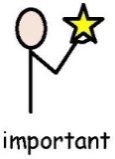 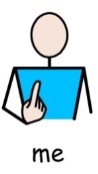 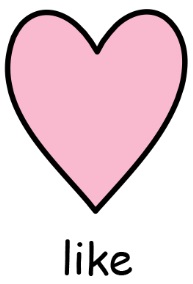 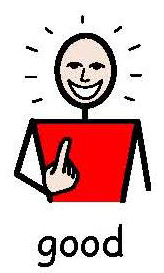 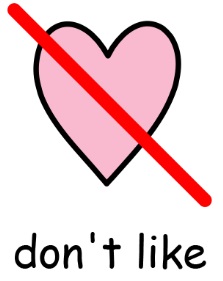 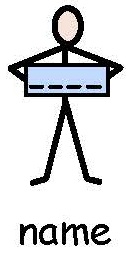 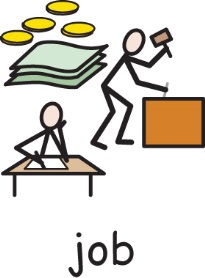 